Zatwierdził:  Stanisław Szczepański - Naczelnik Wydziału Komunikacjiwww.powiat-wolominski.pl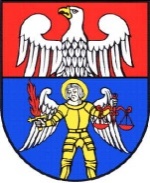 KARTA USŁUG NR: WKM-14WYDZIAŁ KOMUNIKACJIStarostwo Powiatowe w WołominieStrona: 1/3Strona: 1/3KARTA USŁUG NR: WKM-14WYDZIAŁ KOMUNIKACJIStarostwo Powiatowe w WołominieZałączniki: 1Załączniki: 1KARTA USŁUG NR: WKM-14WYDZIAŁ KOMUNIKACJIStarostwo Powiatowe w WołominieOstatnia aktualizacja: 30.06.2020 r.Ostatnia aktualizacja: 30.06.2020 r.CZASOWE WYCOFANIE POJAZDU Z RUCHUCZASOWE WYCOFANIE POJAZDU Z RUCHUCZASOWE WYCOFANIE POJAZDU Z RUCHUCZASOWE WYCOFANIE POJAZDU Z RUCHUPodstawa prawna:ustawa z dnia 14 czerwca 1960 r. - Kodeks postępowania administracyjnego (t.j. Dz.U. 
z 2018 r. poz. 2096 z późn. zm.),ustawa z dnia 20 czerwca 1997 r. Prawo o ruchu drogowym (t.j. Dz.U. z 2018 r. poz. 1990),rozporządzenie Ministra Infrastruktury z dnia 22 lipca 2002 r. w sprawie rejestracji 
i oznaczania pojazdów oraz wymagań dla tablic rejestracyjnych (t.j. Dz.U. z 2017 r. poz. 2355 z późn. zm.)Podstawa prawna:ustawa z dnia 14 czerwca 1960 r. - Kodeks postępowania administracyjnego (t.j. Dz.U. 
z 2018 r. poz. 2096 z późn. zm.),ustawa z dnia 20 czerwca 1997 r. Prawo o ruchu drogowym (t.j. Dz.U. z 2018 r. poz. 1990),rozporządzenie Ministra Infrastruktury z dnia 22 lipca 2002 r. w sprawie rejestracji 
i oznaczania pojazdów oraz wymagań dla tablic rejestracyjnych (t.j. Dz.U. z 2017 r. poz. 2355 z późn. zm.)Podstawa prawna:ustawa z dnia 14 czerwca 1960 r. - Kodeks postępowania administracyjnego (t.j. Dz.U. 
z 2018 r. poz. 2096 z późn. zm.),ustawa z dnia 20 czerwca 1997 r. Prawo o ruchu drogowym (t.j. Dz.U. z 2018 r. poz. 1990),rozporządzenie Ministra Infrastruktury z dnia 22 lipca 2002 r. w sprawie rejestracji 
i oznaczania pojazdów oraz wymagań dla tablic rejestracyjnych (t.j. Dz.U. z 2017 r. poz. 2355 z późn. zm.)Podstawa prawna:ustawa z dnia 14 czerwca 1960 r. - Kodeks postępowania administracyjnego (t.j. Dz.U. 
z 2018 r. poz. 2096 z późn. zm.),ustawa z dnia 20 czerwca 1997 r. Prawo o ruchu drogowym (t.j. Dz.U. z 2018 r. poz. 1990),rozporządzenie Ministra Infrastruktury z dnia 22 lipca 2002 r. w sprawie rejestracji 
i oznaczania pojazdów oraz wymagań dla tablic rejestracyjnych (t.j. Dz.U. z 2017 r. poz. 2355 z późn. zm.)Czasowe wycofanie pojazdu z ruchu odbywa się bez zapisów z numerkiem A na sali rejestracyjnej w przypadku, gdy właścicielem jest osoba fizyczna lub po uprzednim zapisaniu się pod numerem tel. 22 776 32 90 wew. 111 w pokoju nr 1 w przypadku, gdy właścicielem jest osoba prawna.Czasowemu wycofaniu z ruchu podlegają pojazdy:samochody ciężarowe o dopuszczalnej masie całkowitej od 3,5 t;przyczepy o dopuszczalnej masie całkowitej od 3,5 t;ciągniki samochodowe;pojazdy specjalne;autobusyWykaz potrzebnych dokumentów:wypełniony wniosek (druk w załączeniu),dowód rejestracyjny,karta pojazdu - jeżeli była wydana,tablice rejestracyjne Ponadto należy okazać:ważną polisę OC lub inny dokument potwierdzający zawarcie ubezpieczenia,dowód osobisty,w przypadku współwłasności pojazdu przez osoby fizyczne i rejestracji pojazdu przez jednego ze współwłaścicieli należy okazać pełnomocnictwo oraz dowody osobiste bądź kserokopie dowodów osobistych wszystkich współwłaścicieli,dokumenty potwierdzające reprezentowanie osoby fizycznej: pełnomocnictwo, dowód osobisty mocodawcy i pełnomocnika,dokumenty potwierdzające reprezentowanie osoby prawnej np.: pełnomocnictwo, wyciąg 
z KRS, REGON
Czasowe wycofanie pojazdu z ruchu odbywa się bez zapisów z numerkiem A na sali rejestracyjnej w przypadku, gdy właścicielem jest osoba fizyczna lub po uprzednim zapisaniu się pod numerem tel. 22 776 32 90 wew. 111 w pokoju nr 1 w przypadku, gdy właścicielem jest osoba prawna.Czasowemu wycofaniu z ruchu podlegają pojazdy:samochody ciężarowe o dopuszczalnej masie całkowitej od 3,5 t;przyczepy o dopuszczalnej masie całkowitej od 3,5 t;ciągniki samochodowe;pojazdy specjalne;autobusyWykaz potrzebnych dokumentów:wypełniony wniosek (druk w załączeniu),dowód rejestracyjny,karta pojazdu - jeżeli była wydana,tablice rejestracyjne Ponadto należy okazać:ważną polisę OC lub inny dokument potwierdzający zawarcie ubezpieczenia,dowód osobisty,w przypadku współwłasności pojazdu przez osoby fizyczne i rejestracji pojazdu przez jednego ze współwłaścicieli należy okazać pełnomocnictwo oraz dowody osobiste bądź kserokopie dowodów osobistych wszystkich współwłaścicieli,dokumenty potwierdzające reprezentowanie osoby fizycznej: pełnomocnictwo, dowód osobisty mocodawcy i pełnomocnika,dokumenty potwierdzające reprezentowanie osoby prawnej np.: pełnomocnictwo, wyciąg 
z KRS, REGON
Czasowe wycofanie pojazdu z ruchu odbywa się bez zapisów z numerkiem A na sali rejestracyjnej w przypadku, gdy właścicielem jest osoba fizyczna lub po uprzednim zapisaniu się pod numerem tel. 22 776 32 90 wew. 111 w pokoju nr 1 w przypadku, gdy właścicielem jest osoba prawna.Czasowemu wycofaniu z ruchu podlegają pojazdy:samochody ciężarowe o dopuszczalnej masie całkowitej od 3,5 t;przyczepy o dopuszczalnej masie całkowitej od 3,5 t;ciągniki samochodowe;pojazdy specjalne;autobusyWykaz potrzebnych dokumentów:wypełniony wniosek (druk w załączeniu),dowód rejestracyjny,karta pojazdu - jeżeli była wydana,tablice rejestracyjne Ponadto należy okazać:ważną polisę OC lub inny dokument potwierdzający zawarcie ubezpieczenia,dowód osobisty,w przypadku współwłasności pojazdu przez osoby fizyczne i rejestracji pojazdu przez jednego ze współwłaścicieli należy okazać pełnomocnictwo oraz dowody osobiste bądź kserokopie dowodów osobistych wszystkich współwłaścicieli,dokumenty potwierdzające reprezentowanie osoby fizycznej: pełnomocnictwo, dowód osobisty mocodawcy i pełnomocnika,dokumenty potwierdzające reprezentowanie osoby prawnej np.: pełnomocnictwo, wyciąg 
z KRS, REGON
Czasowe wycofanie pojazdu z ruchu odbywa się bez zapisów z numerkiem A na sali rejestracyjnej w przypadku, gdy właścicielem jest osoba fizyczna lub po uprzednim zapisaniu się pod numerem tel. 22 776 32 90 wew. 111 w pokoju nr 1 w przypadku, gdy właścicielem jest osoba prawna.Czasowemu wycofaniu z ruchu podlegają pojazdy:samochody ciężarowe o dopuszczalnej masie całkowitej od 3,5 t;przyczepy o dopuszczalnej masie całkowitej od 3,5 t;ciągniki samochodowe;pojazdy specjalne;autobusyWykaz potrzebnych dokumentów:wypełniony wniosek (druk w załączeniu),dowód rejestracyjny,karta pojazdu - jeżeli była wydana,tablice rejestracyjne Ponadto należy okazać:ważną polisę OC lub inny dokument potwierdzający zawarcie ubezpieczenia,dowód osobisty,w przypadku współwłasności pojazdu przez osoby fizyczne i rejestracji pojazdu przez jednego ze współwłaścicieli należy okazać pełnomocnictwo oraz dowody osobiste bądź kserokopie dowodów osobistych wszystkich współwłaścicieli,dokumenty potwierdzające reprezentowanie osoby fizycznej: pełnomocnictwo, dowód osobisty mocodawcy i pełnomocnika,dokumenty potwierdzające reprezentowanie osoby prawnej np.: pełnomocnictwo, wyciąg 
z KRS, REGON
Opłata za decyzję o czasowym wycofaniu pojazdu z ruchu: na okres 2 miesięcy – 80,00 złOpłatę powiększa się za każdy kolejny miesiąc czasowego wycofania pojazdu z ruchu: od 3 do 12 miesięcy – 4,00 zł, od 13 do 24 miesięcy – 2,00 zł, od 25 do 48 miesięcy – 0,25 zł,Opłaty można wnosić gotówką lub kartą płatniczą w kasie urzędu.Kasa Wydziału Komunikacji w Wołominie, ul. Kobyłkowska 1A jest czynna w godzinach:• poniedziałek godz. 9.00 – 16.00• wtorek – czwartek godz. 8.00 – 15.00• piątek godz. 8.00 – 14.00Lub bezpośrednio na konto Starostwa Powiatowego w Wołominie:Nr konta:  36 1020 1042 0000 8802 0016 6868.W tytule przelewu należy wpisać nr VIN pojazdu !Potwierdzenie dokonania opłaty należy dołączyć do wniosku.Miejsce złożenia wniosku i godziny przyjęć interesantów:Dla mieszkańców gmin: Wołomin, Kobyłka, Zielonka, Ząbki, Poświętne:Wydział Komunikacji w Wołominie05-200 Wołomin, ul. Kobyłkowska 1A, wejście I, sala rejestracyjna (parter)Godziny obsługi interesantów:poniedziałek: 900-  1630, wtorek – piątek 800 - 1530Do rejestracji pojazdów w Wołominie, na wniosek spółek prawa handlowego obowiązują zapisy pod numerem telefonu: 22 346 13 11.Dla mieszkańców gmin: Tłuszcz, Klembów, Jadów, Strachówka:Filia Wydziału Komunikacji w Tłuszczu05-240 Tłuszcz, ul. Warszawska 10Godziny obsługi interesantów:poniedziałek – środa – czwartek 800 – 1530wtorek – 800 – 1630piątek – 800 – 1430Dla mieszkańców gmin: Radzymin, Marki, Dąbrówka:Filia Wydziału Komunikacji w Radzyminie05-250 Radzymin, ul. Komunalna 8AGodziny obsługi interesantów:poniedziałek: 900-  1630, wtorek – piątek 800 - 1530Odpowiedzialny za załatwienie sprawy:Stanisław Szczepański – Naczelnik WydziałuNr telefonu: 22 346 13 05Sprawy załatwiają i udzielają szczegółowych wyjaśnień:Pracownicy Wydziału Komunikacji odpowiedzialni za rejestrację pojazdów:Wydział Komunikacji w Wołominie - numery telefonów: 22 346 13 06 do 10 , 22 346 13 18 do 21 Filia w Tłuszczu – numer telefonu: 29 757 31 30Filia w Radzyminie – numery telefonów: 22 760 68 41, 22 760 68 42, 22 760 68 43, 22 760 68 44Przewidywany termin załatwienia sprawy:  Decyzja o czasowym wycofaniu pojazdu z ruchu wydawana jest w dniu złożenia wniosku.Tryb odwoławczy:Przysługuje odwołanie do Samorządowego Kolegium Odwoławczego (00-530 Warszawa,
ul. Kielecka 44) za pośrednictwem Starosty Wołomińskiego, w terminie 14 dni od daty jej doręczenia. Odwołanie składa się w Kancelarii Starostwa, 05-200 Wołomin, ul. Prądzyńskiego 3, (I piętro) Uwagi:Czasowego wycofania pojazdu z ruchu dokonuje się na wniosek właściciela/właścicieli pojazdu.W przypadku ustanowienia pełnomocnika, zgodnie z ustawą z dnia 16 listopada 2006 r. 
o opłacie skarbowej (t.j. Dz. U. z 2015 r. poz. 783 z późn. zm.) pobierana jest opłata za pełnomocnictwo w wysokości 17,00 zł. Zgodnie z załącznikiem do wymienionej ustawy zwolnieniu od opłaty podlega złożenie pełnomocnictwa udzielonego małżonkowi, wstępnemu, zstępnemu lub rodzeństwu.